NOTE: Please send the required documents: 1. final paper(doc&pdf), 2. filled registration form, 3. Payment Voucher to iccaee@iased.org to finish the registration. (Mail Subject: Paper ID+Registration).ATTENDEE INFORMATION*Full Name:                     *Position√:  Prof. □  Assoc. Prof. □  Asst. Prof. □   Dr. □  Mr. □  Ms. □*Affiliation & Country:                                                   *Email:                             *Mobile:                             Emergency Contact(Name&Mobile):                                            Address& Zip Code (for post use):                                                             Catering Service(Dec.10)√:  Lunch □           Dinner □Special dietary√: Diabetic □  Vegetarian □  Muslim □  Other □  (please specify:        )Special requirements:                                                                PAPER INFORMATION*Paper ID:                *Paper Pages:              *Additional Page:                 *Paper Tile:                                                                                       *Authors:                                                                          *If you’ll be present the conference   Yes □   No □*Presentation Terms√:  Oral □          Poster □         Remote Video □          Video □ Student ID No.(student only):                                 IASED Member No.(member only):                            * Receipt Issued to:                                         REGISTRATION FEE(by US dollar)*Notice*One regular paper is within 6 pages, including all figures, tables, references and appendices, extra pages need to pay Additional page fee.Extra page will be charged, not exceed 10 pages.*All the papers will be published on-line. *For "No shows", registration fee is nonrefundable. 
*Cancellation policy: Applicant should send the refund/cancellation requests 21 May 2019. Cancellations will incur a US$100 administrative fee. NO refunds can be provided after this date. PAYMENT INFORMATIONOnline Payment linkage http://meeting.yizhifubj.com.cn/web/main.action?meetingId=351* VISA /Master can valid. No handling fees, please calculate the amount and pay.Please fill your E-mail address used for payment and Confirmation Number you received after paying. IASED MEMBER APPLICATIONJoin IASED now to quality for member registration rates. Please compile and return the Membership Form along with your CV to membership@iased.org. Your application will be processed in 5 working days.                                                    OTHERFinally, we suggest you write down a biographical sketch here, for use of making introductions by Session Chair before your presentation gets started.20-120 Words(1-6.5 lines)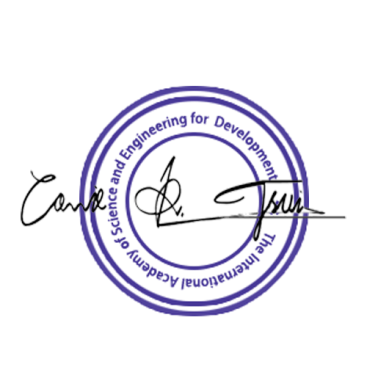 ICCAEE 2019 Conference Committee                                                        Auckland, New Zealand  ICCAEE 2019 Registration Form2019 2nd International Conference on Civil, Architectural and Environmental Engineering(ICCAEE 2019)December 9-11|Auckland, New Zealand | www.iccaee.netCategoryEarly(Until Aug. 27)Regular(Until Oct. 25)Late(After Oct. 25)On-siteDec.9-10Your ChoiceIASED Member USD 500USD 550USD 600USD 650Nonmember USD 559USD 600USD 650USD 700Student USD 480USD 520USD 550USD 660Listener USD 300USD 350USD 400USD 450Presenters(without publication) USD 400 USD 450USD 500USD 550Social Networking EventTBDTBDTBDTBDAcademic Visit OptionalTBDTBDTBDTBDExtra ItemCostYour ChoiceExtra Page/Per pageUSD 70Extra Paper UploadUSD 370Extra Banquet TicketUSD 70E-mail: Confirmation Number: